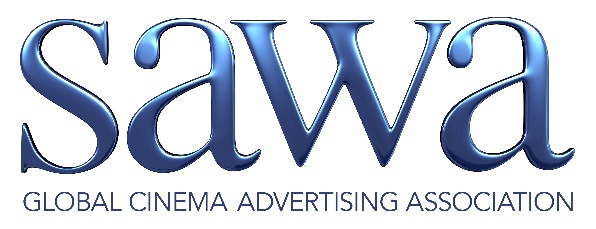 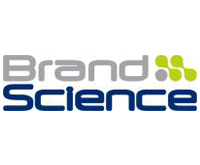 BrandScience  presented the European findings for SAWA (Global Cinema Advertising Association) in  2012. Highlights included strong returns for Cinema in the FMCG market relative to other media: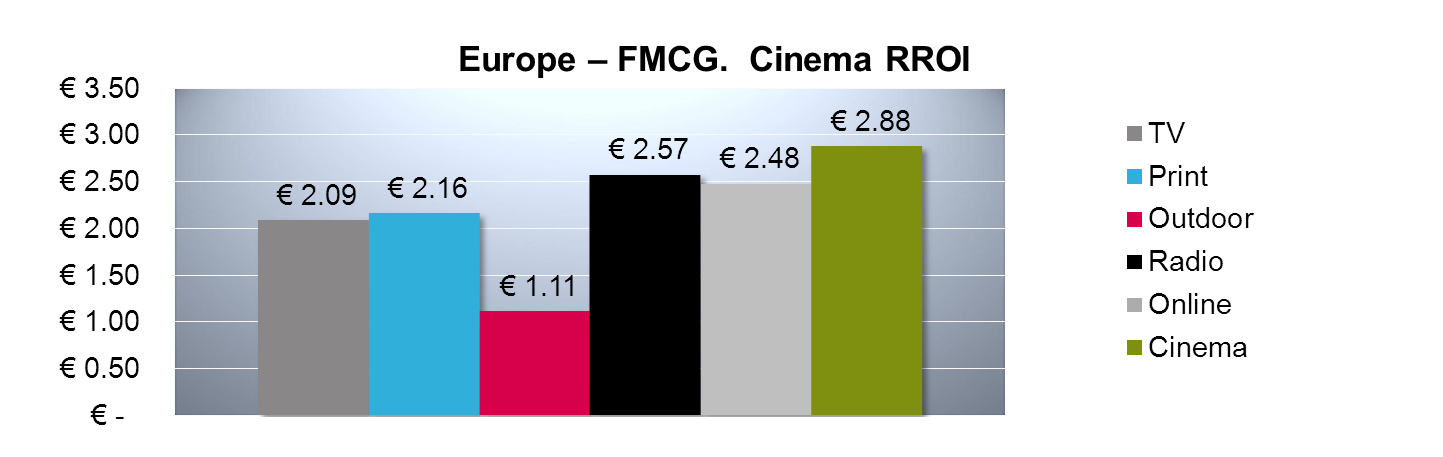 As well as a clear indictment for the use of Cinema in the FMCG subcategory, Food & Drink: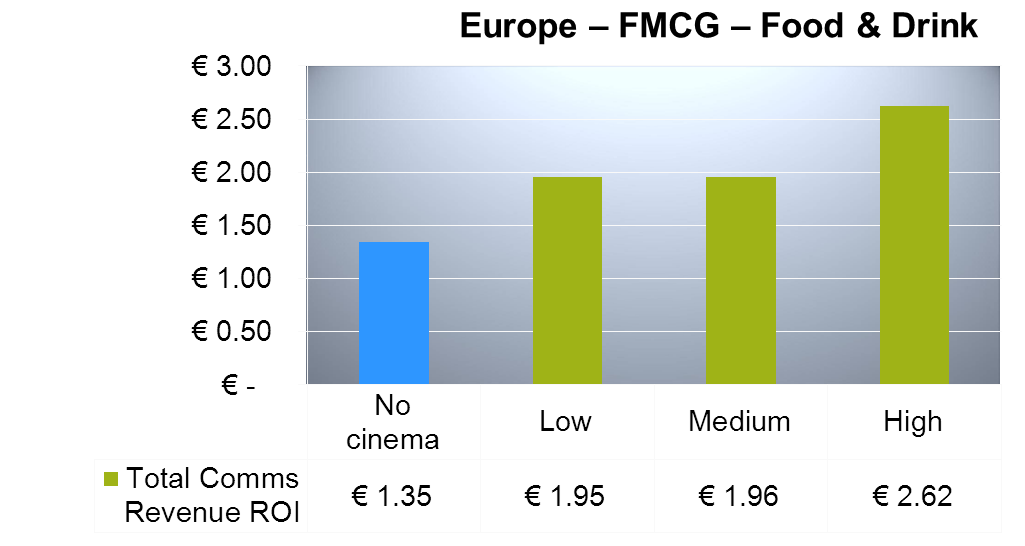 